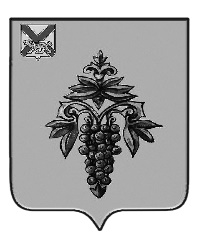 ДУМА ЧУГУЕВСКОГО МУНИЦИПАЛЬНОГО ОКРУГА Р Е Ш Е Н И ЕПринято Думой Чугуевского муниципального округа«23» июля 2022 годаСтатья 1. Внести в «Положение о комиссии по соблюдению требований к служебному поведению муниципальных служащих органов местного самоуправления Чугуевского муниципального округа и урегулированию конфликта интересов», утвержденное решением Думы Чугуевского муниципального округа от 29 декабря 2020 года № 141-НПА (далее - Положение) следующее изменение:- в пункте 20 Положения после слов «заинтересованные организации» дополнить словами «, использовать государственную информационную систему в области противодействия коррупции «Посейдон», в том числе для направления запросов».Статья 2.  Настоящее решение вступает в силу со дня его официального опубликования.Глава Чугуевскогомуниципального округа      						           Р.Ю. Деменев   «28» июля 2022г.№ 386 – НПА О внесении изменений в решение Думы Чугуевского муниципального округа от 29 декабря 2020 года № 141-НПА «Положение о комиссии по соблюдению требований к служебному поведению муниципальных служащих органов местного самоуправления Чугуевского муниципального округа и урегулированию конфликта интересов»  